Head of Department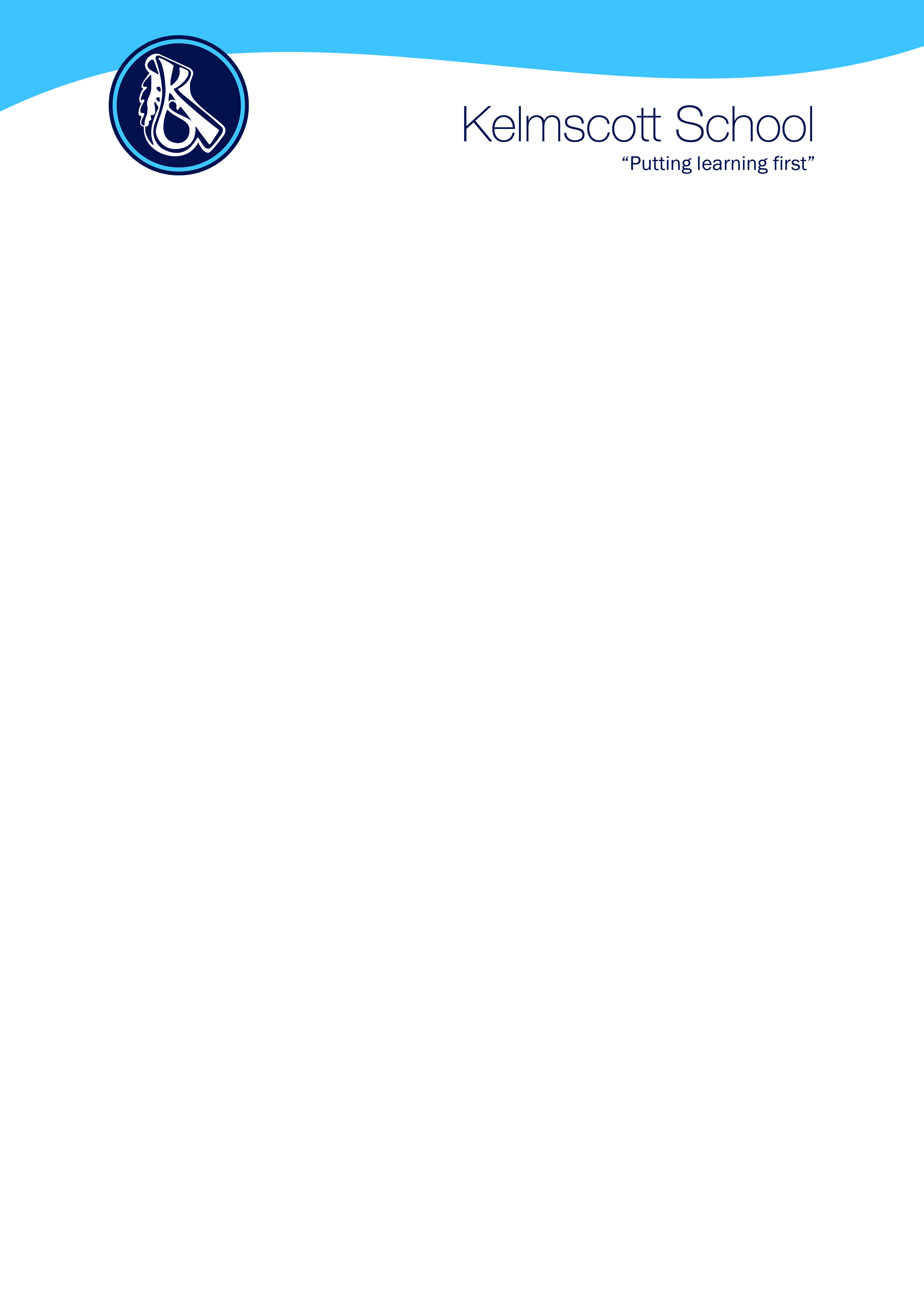 Job DescriptionAll responsibilities are in addition to that of main scaleThe role of head of DepartmentHeads of department are responsible to their line managers in the senior management team and to the headteacher for carrying out their duties.Their role is key in overseeing the teaching and learning of all students within their subject or curriculum area.The responsibilities of the post include the pursuit of whole school objectives and tasks common to all heads of department including accountability for leading, managing and developing a subject or curriculum area. The HOD is expected to have up to date knowledge of new specifications and courses.PurposeTo raise standards of student achievement within their subject of curriculum area.To be accountable for student progress within their subject or curriculum area.To develop and enhance the teaching of others within their department.To ensure the provision of a broad, balanced, differentiated and relevant curriculum in accordance with the aims of the school and school policies. To effectively manage and deploy the staffing, financial and physical resources of the department or subject area.Main DutiesTo be focused on teaching and learningTo exercise their professional skills and judgements To lead, manage and develop a subject or curriculum areaIdentify and implement relevant school improvement issuesDefine and agree appropriate improvement targetsLead curriculum developments in their subject or curriculum area including appropriate syllabuses, schemes of work, marking and assessment policies and teaching and learning strategies. Evaluate the impact of all improvement activities on the quality of teaching and learning.Provide the headteacher or line manager with relevant year subject performance informationTo ensure students have opportunities to participate in extra-curricular activities.To have an impact on the educational progress of students beyond those assigned to themIdentify appropriate attainment and/or achievement targetsMonitor student standards and achievement against annual targetsMonitor planning, curriculum coverage and learning outcomesMonitor standards of student behaviour and applicationLead evaluation strategies to contribute to overall school self-evaluation Plan and implement strategies to improve teaching where needs are identified Induct, support and monitor new staffAct as a performance management team leader for identified teachersTo make appropriate arrangements for classes when staff are absentAttend LEA support meetingsTake part in the middle managers meetings programme within the schoolPerform any other duties necessary to fulfil the role as directed by the headteacherLine management responsibility Ensure all members of the department are familiar with its aims and objectivesEnsure performance management arrangements are effectively dischargedMonitor the effectiveness and impact of performance management arrangements within a departmentMonitor and evaluate the contribution and impact of other staff to school improvements across the departmentProvide quality assurance monitoring and intervention as agreedIdentify staff development needs and co-ordinate these with those responsible for CPD within the schoolPlan the deployment of staff expertise to achieve school improvement objectivesTake initial responsibility for the pastoral care and welfare of a significant number of peopleTo participate in the recruitment process of staff within the department including non-teaching staff where appropriateSubject SpecificKeep up to date with social media and its use and impact on young peopleLiaise with the network manager in all matters relating to computing resourcesEnsure all computer technology in the school is used appropriately by students by regular monitoringUnder safeguarding, alert the safeguarding officer if there are any concerns identified in regards to a student’s use of ICT resources. Responsibility Point1ASpecific ResponsibilitiesHead of Computing and ICT